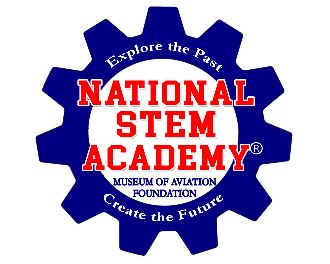 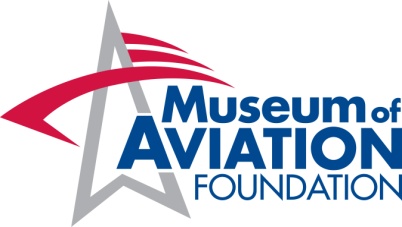 Altitudes College Internship ApplicationStudent’s Name: ______________________________________________________________Local Address: _______________________________________________________________ City: _________________ State: _____________ Zip: ______________Phone: ______________________Cell: _____________________ Emergency contact name(s) and telephone number(s):____________________________________________________________________________ ____________________________________________________________________________E-mail Address: ______________________________________________Educational Institution: ________________________________________ Faculty Advisor Name: ________________________________________  Phone: ________________________________________                         Email Address: __________________________________Year:	____ Freshman	____ Sophomore	____ Junior	____ Senior	____ Other: ___________________________________________Major: _____________________________________________________ Area(s) of Interest at the Museum of Aviation: ___________________________________________________________________________________________________________________________________________________________________________________________________________________________________________________________________________________________________________________